IBRAHIM AISHA AHMED19/MHS01/189MBBSMAT 104 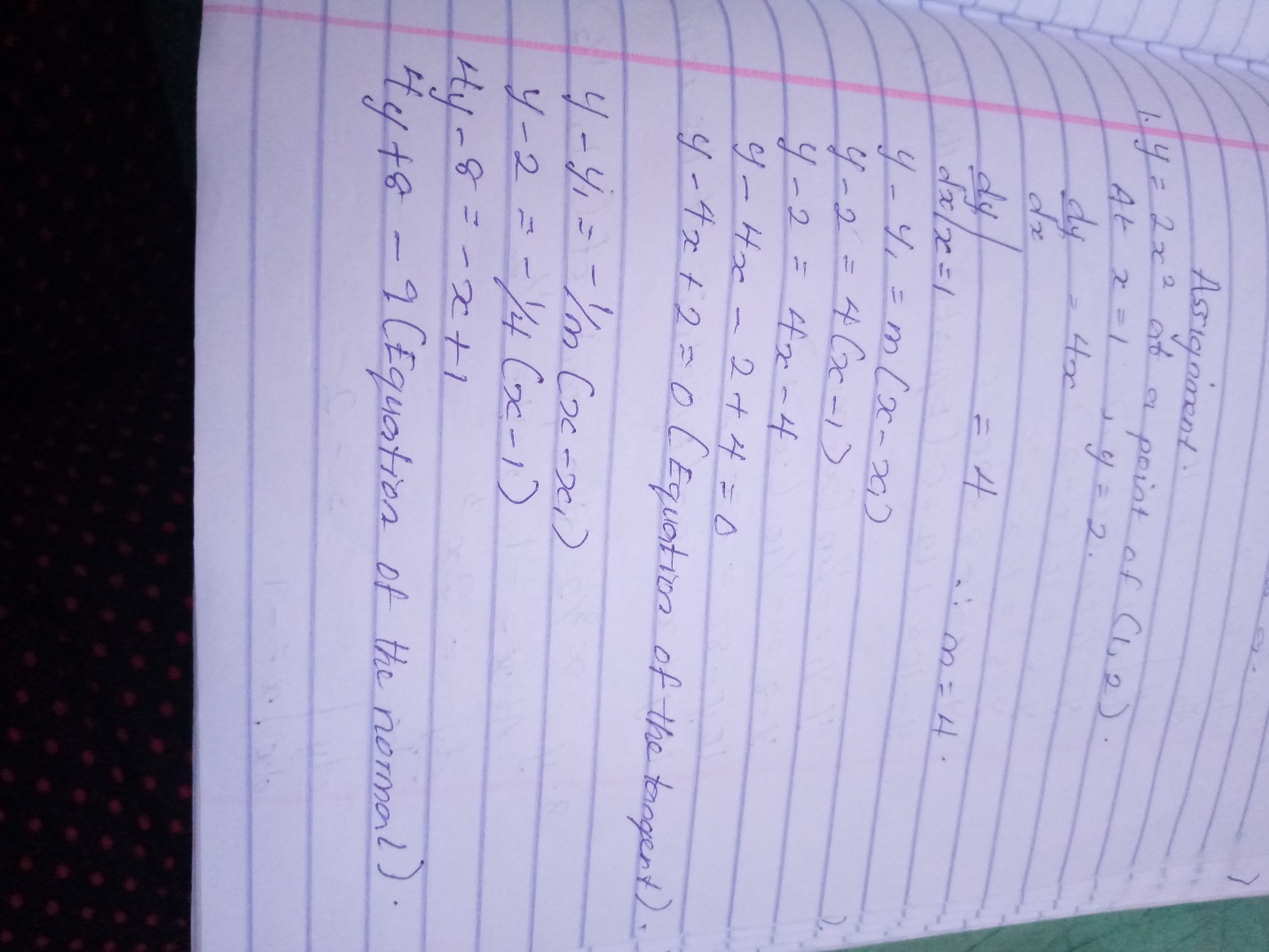 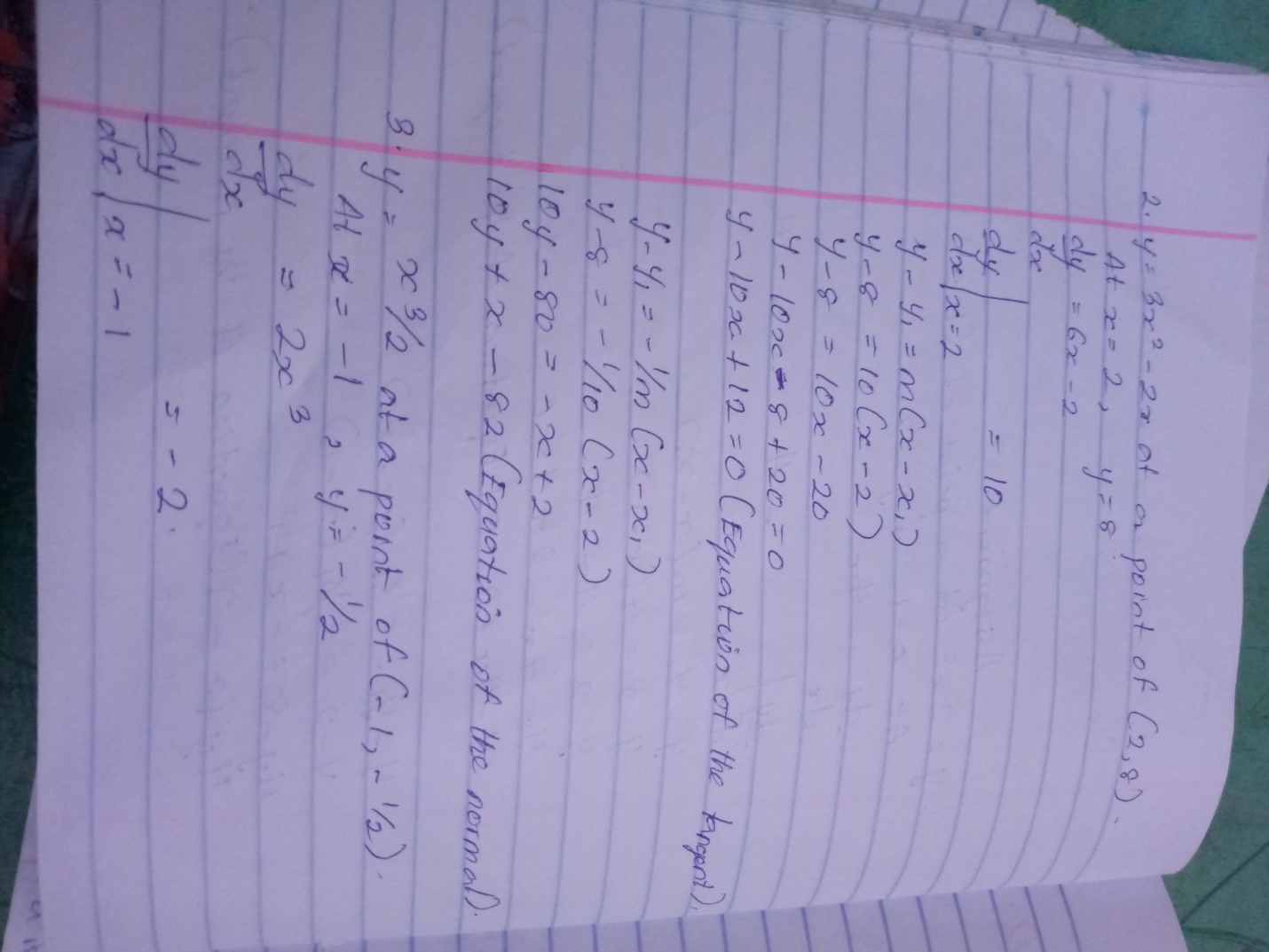 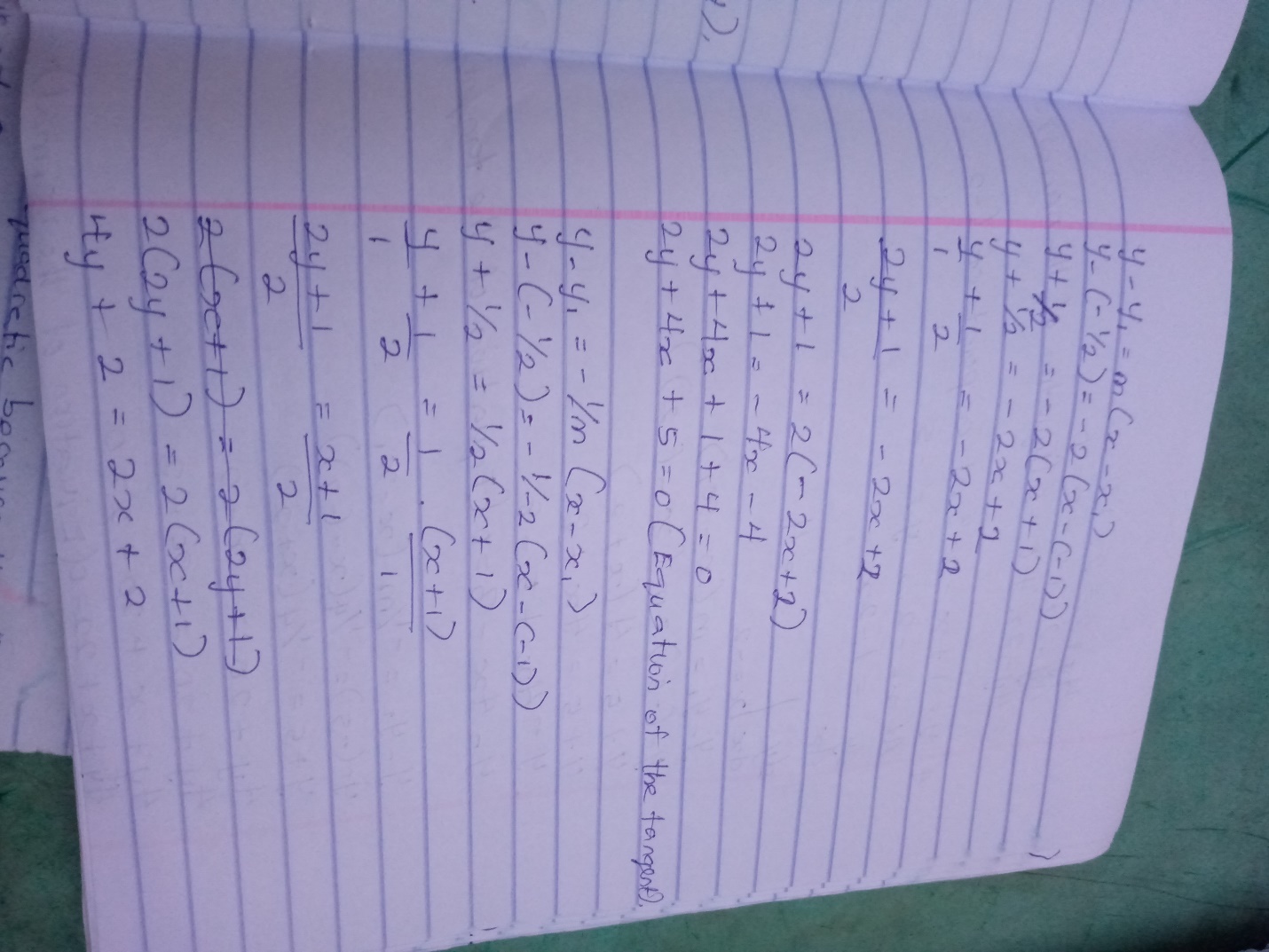 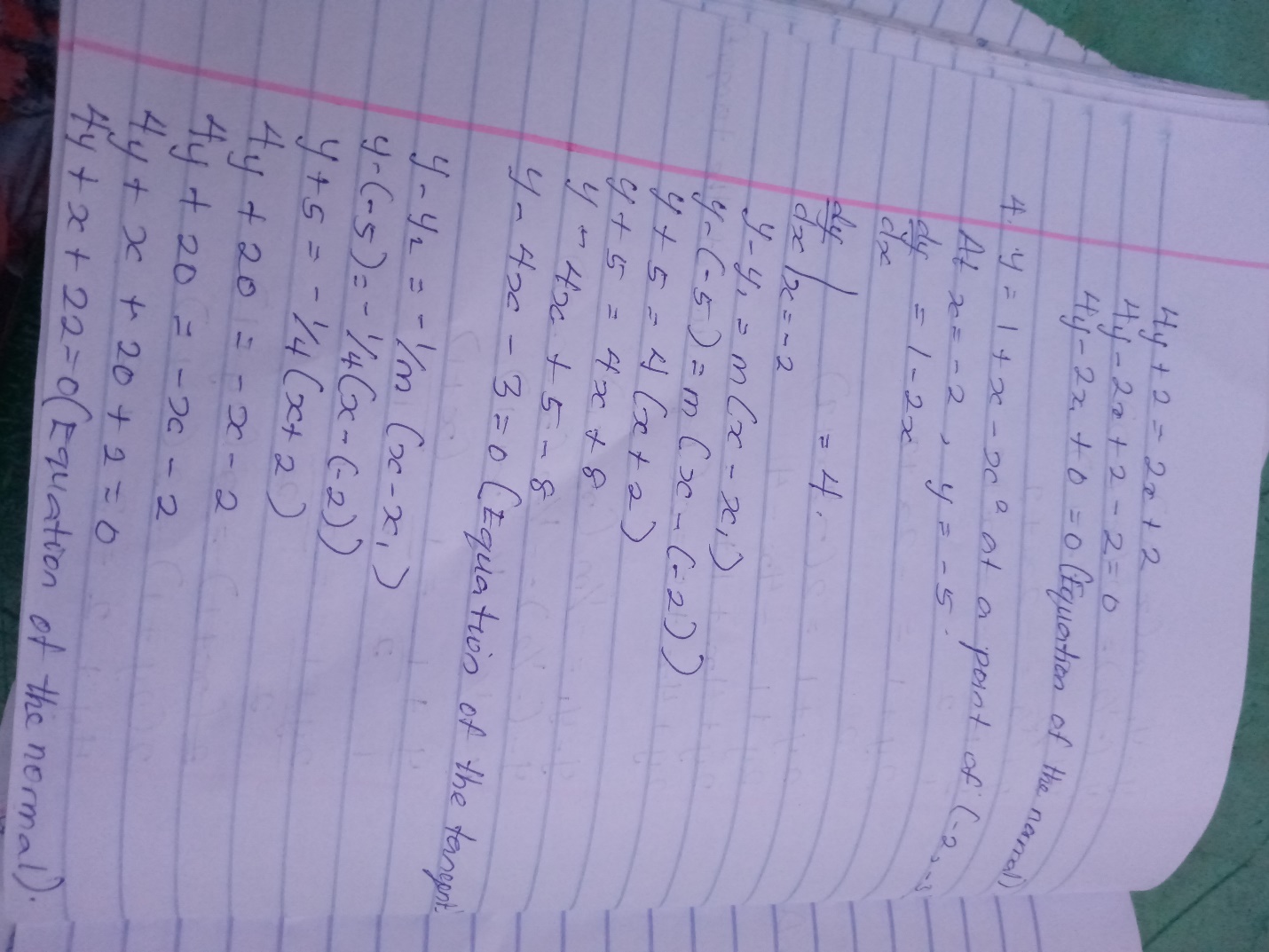 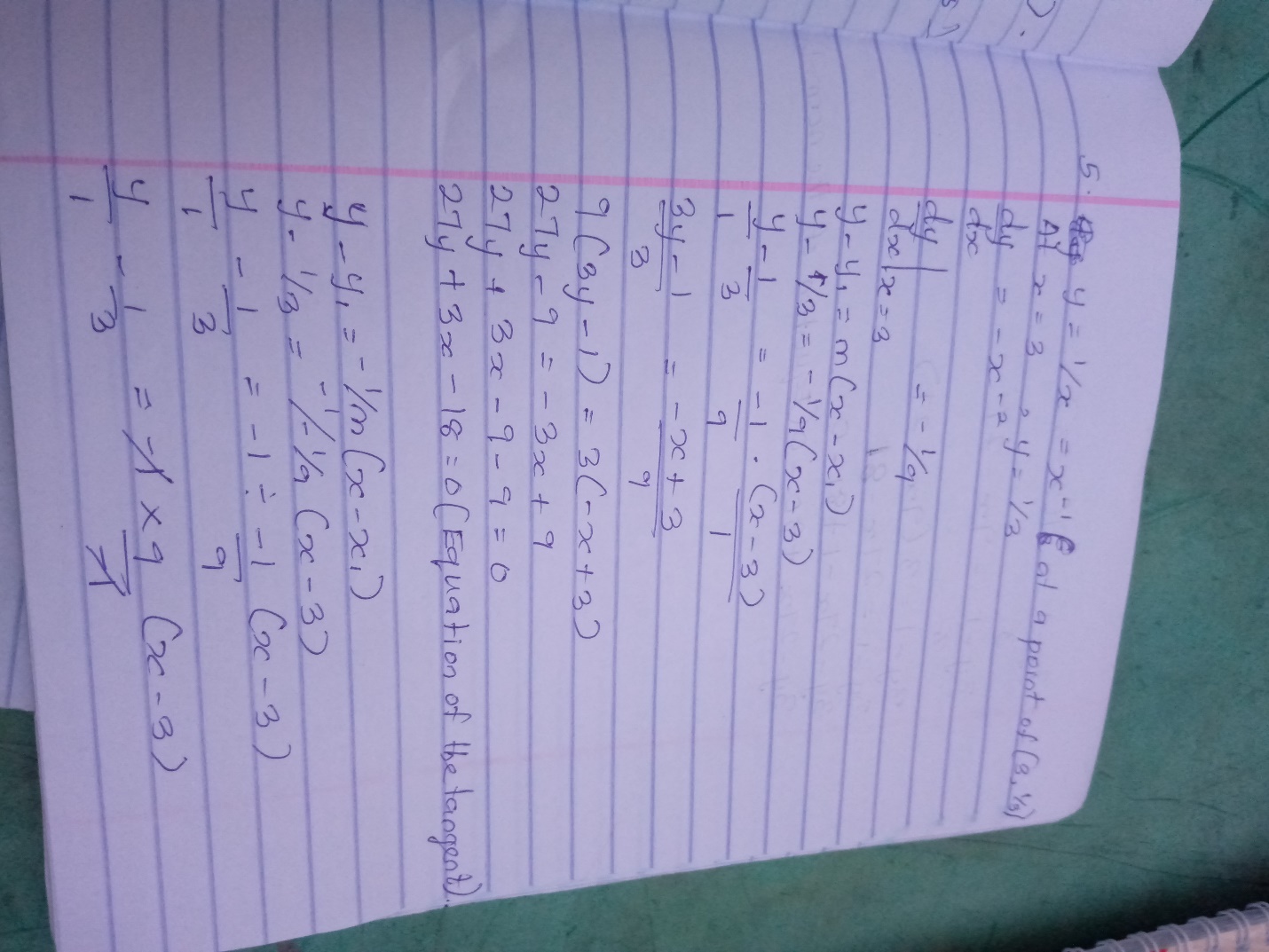 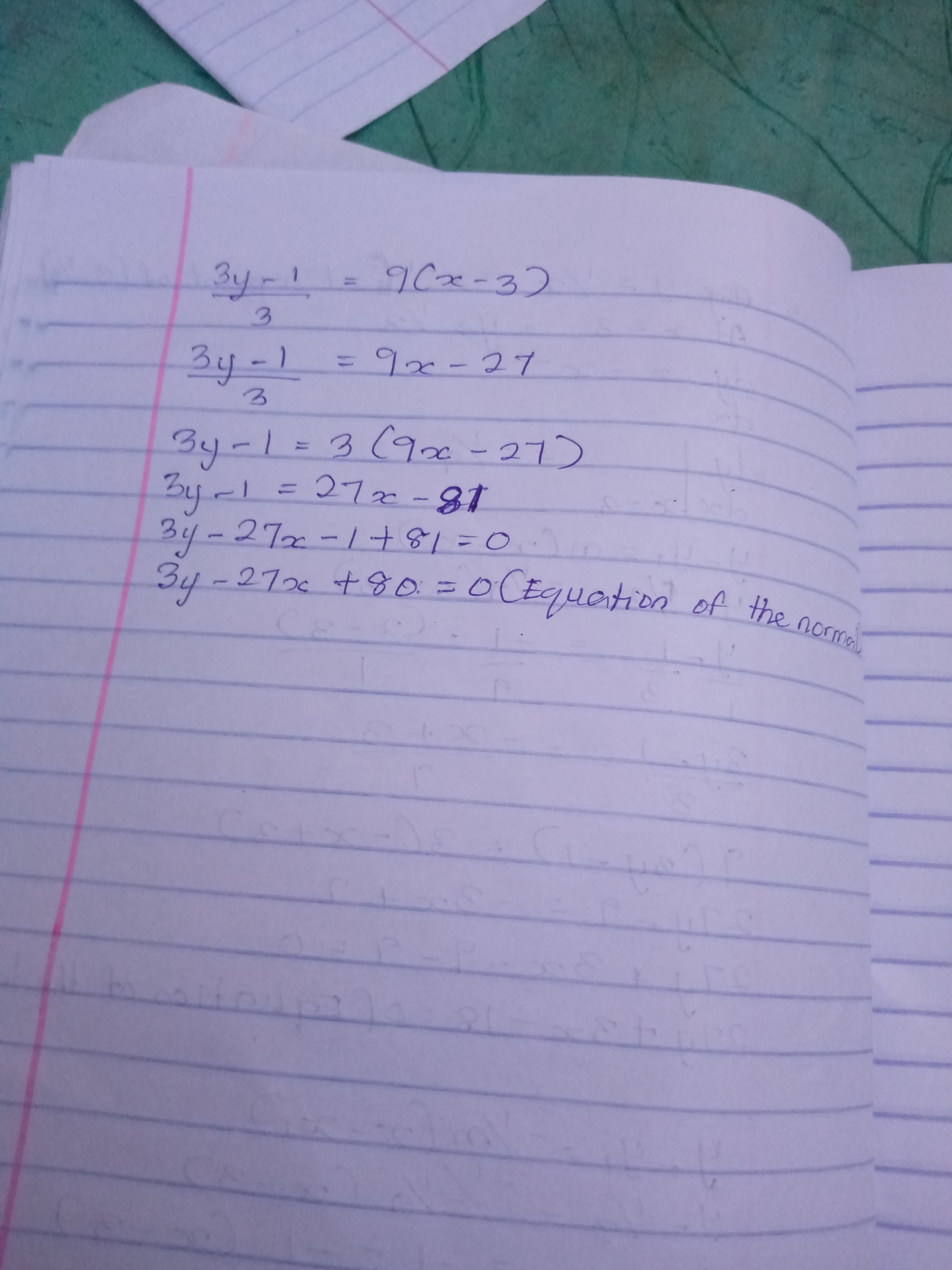 